PERSBERICHT27 mei 2020 – 14u00Gereglementeerde informatieCARE PROPERTY INVEST naamloze vennootschapOpenbare gereglementeerde vastgoedvennootschap naar Belgisch rechtMaatschappelijke zetel: Horstebaan 3, 2900 SchotenOndernemingsnummer 0456.378.070 (RPR Antwerpen)(de “Vennootschap”)AANKONDIGING MODALITEITEN KEUZEDIVIDENDSchoten, België – 27 mei 2020De raad van bestuur van Care Property Invest heeft op 27 mei 2020 besloten om de aandeelhouders de mogelijkheid van een keuzedividend aan te bieden. Vanaf 29 mei 2020 t.e.m. 15 juni 2020 (15u00 CEST) kan met 39 coupons nr. 11, worden ingeschreven op een nieuw aandeel tegen de uitgifteprijs van € 25,5255 per nieuw aandeel. De aandeelhouders werden op de gewone algemene vergadering van vandaag, woensdag 27 mei 2020, geïnformeerd over de concrete modaliteiten van dit keuzedividend, waaronder de uitgifteprijs en de keuzeperiode. Daarna keurde de Algemene Vergadering het dividend per aandeel t.b.v. € 0,77 bruto per aandeel goed (€ 0,6545 netto per aandeel, zijnde het netto-dividend per aandeel na afhouding van 15% roerende voorheffing).De raad van bestuur van Care Property Invest heeft beslist om gebruik te maken van de mogelijkheid om een keuzedividend aan te bieden aan de aandeelhouders. Daarbij wordt hen de mogelijkheid geboden om (i) ofwel de nettodividendvordering in te brengen in het kapitaal van de Vennootschap, tegen de uitgifte van nieuwe gewone aandelen, (ii) ofwel het dividend in cash te ontvangen, (iii) ofwel te opteren voor een combinatie van de twee voorgaande opties. De nieuwe gewone aandelen van Care Property Invest die in het kader van het keuzedividend zullen worden uitgegeven, met coupon nr. 13 aangehecht, zullen delen in het resultaat van de Vennootschap met ingang van 29 mei 2020. In dat kader werd beslist om coupon nr. 12 te onthechten, die het recht vertegenwoordigt om het deel van de dividenden te ontvangen die toegewezen kunnen worden met betrekking tot het lopende boekjaar eindigend op 31 december 2020 berekend pro rata temporis voor de periode startend op 1 januari 2020 en eindigend op de dag voor de aanvang van de keuzeperiode, zijnde 28 mei 2020. Coupon nr. 12 heeft een geschatte waarde van €0,32 en zal onthecht worden op 28 mei 2020 na sluiting van de markten.De inbreng in natura van nettoschuldvorderingen in het kapitaal van Care Property Invest in het kader van het keuzedividend, en de daarmee gepaard gaande kapitaalverhoging, versterkt het eigen vermogen van de Vennootschap en verlaagt derhalve haar (wettelijk begrensde) schuldgraad. Dit biedt Care Property Invest de mogelijkheid om in de toekomst desgevallend bijkomende met schulden gefinancierde transacties te verrichten en stelt de Vennootschap in staat om haar groei-intenties verder te realiseren. 
Het keuzedividend leidt verder (a rato van de inbreng van de nettodividendrechten in het kapitaal van de Vennootschap) tot een retentie van middelen binnen de Vennootschap wat de liquiditeitspositie versterkt.Een aandeelhouder die deelt in de winst voor boekjaar 2019 heeft aldus de volgende keuze:Inbreng van de nettodividendrechten in het kapitaal van de Vennootschap in ruil voor nieuwe aandelen in Care Property Invest:Op een nieuw aandeel kan worden ingeschreven door inbreng van de nettodividendrechten, vertegenwoordigd door coupon nr. 11, verbonden aan 39 bestaande aandelen van dezelfde vorm (elk ten bedrage van het netto-dividend van € 0,6545). Dit komt globaal neer op een uitgifteprijs van € 25,5255 per nieuw aandeel.De uitgifteprijs werd bepaald op basis van de “volumegewogen gemiddelde beurskoers” (de “Volume Weighted Average Price” of “VWAP”) van het aandeel van Care Property Invest, berekend over een periode van vijf beursdagen op Euronext Brussels voorafgaand aan de datum van het besluit tot kapitaalverhoging, d.i. de periode van 20 mei 2020 tot en met 26 mei 2020, zijnde afgerond € 27,1336.De uitgifteprijs van € 25,5255 per aandeel houdt een korting in van ongeveer 5,93% ten opzichte van de gehanteerde referentiebeurskoers. De korting ten opzichte van de slotkoers van het aandeel Care Property Invest op 26 mei 2020, gecorrigeerd in het licht van de onthechting van coupon nr. 12 met betrekking tot het pro rata temporis dividendrecht over het boekjaar 2020 met een geschatte waarde van € 0,32, bedraagt ongeveer 6,60%.Uitbetaling van het dividend in cash:Er wordt een totaal brutodividend van € 0,77 uitgekeerd (€ 0,6545 netto, zijnde het nettodividend per aandeel na afhouding van 15% roerende voorheffing) per aandeel. Het brutodividend van € 0,77 wordt vertegenwoordigd door coupon nr. 11.Een combinatie van beide voorgaande opties:Een combinatie tussen een inbreng in natura van nettodividendrechten tegen de uitgifte van nieuwe aandelen en een uitbetaling van het nettodividend in cash.De aandeelhouders worden uitgenodigd om in het kader van het keuzedividend vanaf vrijdag 29 mei 2020 (9u00 CEST) en uiterlijk op maandag 15 juni 2020 (15u00 CEST) hun keuze bekend te maken. Houders van aandelen op naam kunnen hiervoor terecht bij de Vennootschap, en dienen de instructies te volgen die zij per brief zullen ontvangen van de Vennootschap. Houders van gedematerialiseerde aandelen kunnen bij hun financiële instelling terecht waar zij hun aandelen aanhouden, en dienen de instructies van hun financiële instelling te volgen voor de registratie van hun keuze.Aandeelhouders die op 15 juni 2020 (15u00 CEST) hun keuze niet kenbaar hebben gemaakt op de daartoe voorziene wijze, zullen hun dividend automatisch en uitsluitend in cash uitbetaald krijgen. In het Informatiememorandum, dat vanaf  woensdag 27 mei 2020 op de website van de Vennootschap beschikbaar zal zijn (https://carepropertyinvest.be/investeren/kapitaalverrichtingen/kapitaalverhoging/), is nadere informatie omtrent het keuzedividend opgenomen. Gelieve dit Informatiememorandum door te nemen alvorens een beslissing te nemen.Op datum van betaalbaarstelling van het dividend, te weten vrijdag 19 juni 2020, zal de verwezenlijking van de kapitaalverhoging en de uitgifte van de nieuwe aandelen worden vastgesteld, en zal dus de effectieve dividenduitkering plaatsvinden. KBC Bank zal als paying agent van de verrichting de nieuwe aandelen leveren en/of het cashgedeelte uitbetalen naargelang de keuze die de aandeelhouder heeft gemaakt. Op die dag zullen tevens de resultaten van het keuzedividend worden bekend gemaakt.De Vennootschap zal een aanvraag richten aan Euronext Brussels voor de bijkomende notering van de nieuwe aandelen die worden uitgegeven ingevolge de kapitaalverhoging in het kader van het keuzedividend en beoogt dat de nieuwe aandelen vanaf de datum van uitgifte 19 juni 2020 zullen worden toegelaten tot de verhandeling op Euronext Brussels. De financiële dienst in het kader van het keuzedividend wordt verleend door KBC Bank.Financiële kalender** Toekomstige data zijn onder voorbehoud van wijzigingenDisclaimerDeze geschreven informatie is niet bestemd voor verspreiding, publicatie of vrijgave, naar of in de Verenigde Staten van Amerika (VS) of aan personen uit de VS of personen die woonachtig zijn in Australië, Canada, Japan, Zuid-Afrika of Zwitserland. De hierin opgenomen informatie vormt geen aanbod voor een aankoop van effecten in de Verenigde Staten van Amerika, Canada, Japan, Zuid-Afrika, Zwitserland, Australië of enig ander land of enige andere jurisdictie waar de verspreiding hiervan wettelijk niet is toegelaten.De effecten van Care Property Invest zijn niet en zullen niet worden geregistreerd onder de US Securities Act van 1933, zoals gewijzigd (de "Securities Act") of bij een andere effecten regulerende instantie van een staat of andere jurisdictie in de Verenigde Staten van Amerika. De effecten mogen niet worden aangeboden of verkocht in de Verenigde Staten van Amerika zonder voorafgaande registratie in het kader van de Securities Act, of tenzij de transactie vrijgesteld is van, of niet onderworpen is aan, de registratievereisten van de Securities Act en alle toepasselijke staatswetgeving met betrekking tot effecten. Care Property Invest zal geen enkel deel van het aanbod registreren in de Verenigde Staten van Amerika of een openbaar bod op effecten doen in de Verenigde Staten van Amerika.De betrokken beleggers worden verzocht om kennis te nemen van het informatiememorandum dat, mits bepaalde gebruikelijke beperkingen, beschikbaar is op de website van Care Property Invest (https://carepropertyinvest.be/investeren/kapitaalverrichtingen/kapitaalverhoging/).Voor alle bijkomende informatie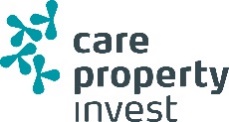 Algemene Vergadering27 mei 2020Publicatie Informatiememorandum27 mei 2020Keuzeperiode voor de aandeelhouder29 mei 2020 (9u00 CEST) t.e.m. 15 juni 2020 (15u00 CEST)Vaststelling kapitaalverhoging, uitgifte van nieuwe aandelen en betaalbaarstelling van het dividend in cash19 juni 2020Bekendmaking van de resultaten van het keuzedividend19 juni 2020Verwachte verhandeling nieuwe aandelen op Euronext Brussels19 juni 2020Filip Van Zeebroeck
CFO – Lid van het Directiecomité
filip.vanzeebroeck @carepropertyinvest.beT +32 3 222 94 94 - F +32 3 222 94 95 - M +32 494 91 10 93Horstebaan 3
2900 Schoteninfo@carepropertyinvest.be	www.carepropertyinvest.bePeter Van Heukelom
CEO – Lid van het Directiecomité
Peter.VanHeukelom@carepropertyinvest.beT +32 3 222 94 94 - F +32 3 222 94 95 - M +32 459 59 82 67Horstebaan 3
2900 Schoteninfo@carepropertyinvest.be	www.carepropertyinvest.beOver Care Property InvestCare Property Invest NV is een Openbare Gereglementeerde Vastgoedvennootschap (openbare GVV) naar Belgisch recht. Care Property Invest helpt zorgondernemers hun projecten te realiseren door kwalitatief en maatschappelijk verantwoord vastgoed op maat van de eindgebruikers aan te bieden, en dit vanuit een solide organisatie. Voor haar aandeelhouders streeft zij steeds een stabiel langetermijnrendement na.
Het aandeel Care Property Invest viert dit jaar zijn 24e verjaardag op Euronext Brussels. Het aandeel staat genoteerd onder de naam CPINV en draagt de volgende ISIN-Code: BE0974273055. Sinds december 2016 is het aandeel een constituent van de Belgium BEL Mid Index en werd zij lid van EPRA. In september 2019 mocht zij haar derde  EPRA BPR Gold Award in ontvangst nemen. Vanaf 1 november 2019 is het aandeel een constituent van de Euronext Next 150 Index.